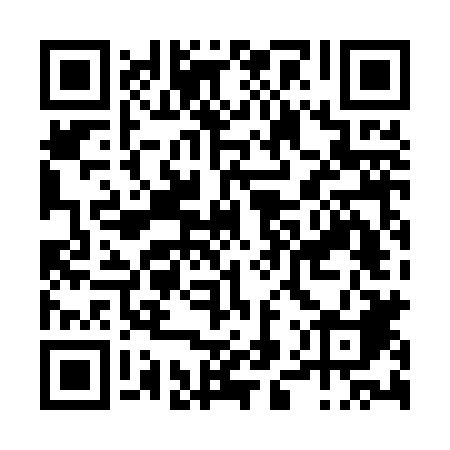 Ramadan times for Beloi, PortugalMon 11 Mar 2024 - Wed 10 Apr 2024High Latitude Method: Angle Based RulePrayer Calculation Method: Muslim World LeagueAsar Calculation Method: HanafiPrayer times provided by https://www.salahtimes.comDateDayFajrSuhurSunriseDhuhrAsrIftarMaghribIsha11Mon5:205:206:5212:444:516:376:378:0312Tue5:185:186:5012:444:516:386:388:0413Wed5:175:176:4812:434:526:396:398:0514Thu5:155:156:4712:434:536:406:408:0615Fri5:135:136:4512:434:546:416:418:0816Sat5:115:116:4312:424:556:426:428:0917Sun5:105:106:4212:424:566:436:438:1018Mon5:085:086:4012:424:576:446:448:1119Tue5:065:066:3812:424:576:456:458:1220Wed5:045:046:3712:414:586:476:478:1421Thu5:025:026:3512:414:596:486:488:1522Fri5:015:016:3312:415:006:496:498:1623Sat4:594:596:3212:405:016:506:508:1724Sun4:574:576:3012:405:016:516:518:1825Mon4:554:556:2812:405:026:526:528:2026Tue4:534:536:2712:395:036:536:538:2127Wed4:514:516:2512:395:046:546:548:2228Thu4:504:506:2312:395:056:556:558:2329Fri4:484:486:2212:395:056:566:568:2530Sat4:464:466:2012:385:066:576:578:2631Sun5:445:447:181:386:077:587:589:271Mon5:425:427:171:386:077:597:599:292Tue5:405:407:151:376:088:008:009:303Wed5:385:387:131:376:098:028:029:314Thu5:365:367:121:376:108:038:039:325Fri5:345:347:101:376:108:048:049:346Sat5:325:327:081:366:118:058:059:357Sun5:305:307:071:366:128:068:069:368Mon5:295:297:051:366:128:078:079:389Tue5:275:277:041:356:138:088:089:3910Wed5:255:257:021:356:148:098:099:40